Formulário VIIDECLARAÇÃO DE EXONERAÇÃODeclaro, para fins de comprovação junto à Comissão de Concurso Público da PMES, que me encontro EXONERADO do último emprego/cargo/função públicos ou privados, na data de minha matrícula no Curso de Formação de Soldados da Polícia Militar do Espírito Santo, conforme prevê o item “h” do Anexo V do Edital nº 01/2013 – CFSd/2014, de 18 de julho de 2013.	Declaro ainda estar ciente de que a prestação de dados inverídicos ou inexatos ou a sua omissão, ainda que verificados posteriormente, determinam a minha não recomendação e a consequente eliminação do presente certame.Quartel em ..........................., .........../............................ de 20__._______________________________________________								Assinatura do CandidatoDECLARAÇÃO DE EXONERAÇÃODeclaro, para fins de comprovação junto à Comissão de Concurso Público da PMES, que me encontro EXONERADO do último emprego/cargo/função públicos ou privados, na data de minha matrícula no Curso de Formação de Soldados da Polícia Militar do Espírito Santo, conforme prevê o item “h” do Anexo V do Edital nº 01/2013 – CFSd/2014, de 18 de julho de 2013.	Declaro ainda estar ciente de que a prestação de dados inverídicos ou inexatos ou a sua omissão, ainda que verificados posteriormente, determinam a minha não recomendação e a consequente eliminação do presente certame.Quartel em ..........................., .........../............................ de 20__._______________________________________________								Assinatura do CandidatoDECLARAÇÃO DE EXONERAÇÃODeclaro, para fins de comprovação junto à Comissão de Concurso Público da PMES, que me encontro EXONERADO do último emprego/cargo/função públicos ou privados, na data de minha matrícula no Curso de Formação de Soldados da Polícia Militar do Espírito Santo, conforme prevê o item “h” do Anexo V do Edital nº 01/2013 – CFSd/2014, de 18 de julho de 2013.	Declaro ainda estar ciente de que a prestação de dados inverídicos ou inexatos ou a sua omissão, ainda que verificados posteriormente, determinam a minha não recomendação e a consequente eliminação do presente certame.Quartel em ..........................., .........../............................ de 20__._______________________________________________								Assinatura do CandidatoRECIBO DE ENTREGA DE DECLARAÇÃO DE EXONERAÇÃO DO ÚLTIMO EMPREGO/CARGO/FUNÇÃO PÚBLICOS OU PRIVADOSDeclaro, para fins de comprovação junto à Comissão de Concurso Público da PMES, que me encontro EXONERADO do último emprego/cargo/função públicos ou privados, na data de minha matrícula no Curso de Formação de Soldados da Polícia Militar do Espírito Santo, conforme prevê o item “h” do Anexo V do Edital nº 01/2013 – CFSd/2014, de 18 de julho de 2013.	Declaro ainda estar ciente de que a prestação de dados inverídicos ou inexatos ou a sua omissão, ainda que verificados posteriormente, determinam a minha não recomendação e a consequente eliminação do presente certame.Quartel em ..........................., .........../............................ de 20__._______________________________________________								Assinatura do CandidatoRECIBO DE ENTREGA DE DECLARAÇÃO DE EXONERAÇÃO DO ÚLTIMO EMPREGO/CARGO/FUNÇÃO PÚBLICOS OU PRIVADOSDeclaro, para fins de comprovação junto à Comissão de Concurso Público da PMES, que me encontro EXONERADO do último emprego/cargo/função públicos ou privados, na data de minha matrícula no Curso de Formação de Soldados da Polícia Militar do Espírito Santo, conforme prevê o item “h” do Anexo V do Edital nº 01/2013 – CFSd/2014, de 18 de julho de 2013.	Declaro ainda estar ciente de que a prestação de dados inverídicos ou inexatos ou a sua omissão, ainda que verificados posteriormente, determinam a minha não recomendação e a consequente eliminação do presente certame.Quartel em ..........................., .........../............................ de 20__._______________________________________________								Assinatura do CandidatoRECIBO DE ENTREGA DE DECLARAÇÃO DE EXONERAÇÃO DO ÚLTIMO EMPREGO/CARGO/FUNÇÃO PÚBLICOS OU PRIVADOSDeclaro, para fins de comprovação junto à Comissão de Concurso Público da PMES, que me encontro EXONERADO do último emprego/cargo/função públicos ou privados, na data de minha matrícula no Curso de Formação de Soldados da Polícia Militar do Espírito Santo, conforme prevê o item “h” do Anexo V do Edital nº 01/2013 – CFSd/2014, de 18 de julho de 2013.	Declaro ainda estar ciente de que a prestação de dados inverídicos ou inexatos ou a sua omissão, ainda que verificados posteriormente, determinam a minha não recomendação e a consequente eliminação do presente certame.Quartel em ..........................., .........../............................ de 20__._______________________________________________								Assinatura do Candidato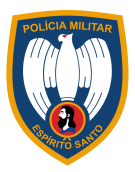 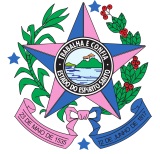 